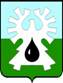 МУНИЦИПАЛЬНОЕ ОБРАЗОВАНИЕ ГОРОД УРАЙХанты-Мансийский автономный округ-Юграадминистрация ГОРОДА УРАЙПОСТАНОВЛЕНИЕот ____________    	                                                                                                       № ____    Об утверждении Порядка проведения обзоров расходов бюджета города Урай и Положения о Комиссии по вопросам повышения эффективности бюджетных расходов города УрайРуководствуясь частью 3 распоряжения Правительства РФ от 31.01.2019 года         № 117-р «Об утверждении Концепции повышения эффективности бюджетных расходов в 2019 - 2024 годах», частью 5 распоряжения Правительства ХМАО-Югры от 14.06.2019 №295-рп «О плане мероприятий по реализации Концепции повышения эффективности бюджетных расходов в 2019-2024 годах в Ханты -Мансийском автономном округе –Югре», пунктом 2 Плана мероприятий по реализации концепции повышения эффективности бюджетных расходов в 2019-2024 годах в городе Урай, утверждённого постановлением администрации города Урай от 18.09.2019 г. №2275:1. Утвердить:1) Порядок проведения обзоров расходов бюджета города Урай  согласно приложению 1 к настоящему постановлению.2) Положение о Комиссии по вопросам повышения эффективности бюджетных расходов города Урай согласно приложению 2 к настоящему постановлению.2. Определить координатором проведения обзоров расходов бюджета города Урай Комитет по финансам администрации города Урай (И.В. Хусаинова).3. Опубликовать постановление в газете «Знамя» и разместить на официальном сайте органов местного самоуправления города Урай в информационно-телекоммуникационной сети «Интернет».4. Контроль за выполнением постановления возложить на заместителя главы города Урай С.П. Новосёлову.Глава города  Урай                                                                                            Т.Р. ЗакирзяновПорядок проведения обзоров расходов бюджета города Урай I. Общие положения1. Порядок проведения обзоров расходов бюджета города Урай (далее - Порядок) определяет процедуру и сроки проведения обзоров расходов бюджета города Урай.2. В Порядке применяются следующие понятия и термины:2.1. Обзор расходов - анализ базовых (постоянных) расходов бюджета города Урай, направленный на определение и сравнение различных вариантов экономии бюджетных средств, выбор и практическую реализацию наиболее приемлемого из них.2.2. Объект обзора расходов - совокупность бюджетных ассигнований бюджета города Урай на реализацию вопросов местного значения в разрезе отдельных мероприятий, отдельных сфер (направлений) деятельности и (или) муниципальных учреждений.3. Целью проведения обзоров расходов является определение и высвобождение неэффективно используемых ресурсов для их перенаправления на решение приоритетных задач.4. Проведение обзоров расходов основывается на принципах:4.1. открытости информации: обязательность размещения на официальном сайте органов местного самоуправления города Урай в информационно-телекоммуникационной сети «Интернет» результатов обзоров расходов и отчётов о достигнутых результатах по итогам проведения обзоров расходов;4.2. приемлемости: результаты обзоров расходов не должны противоречить целям государственной и  муниципальной политики и (или) приводить к ухудшению ожидаемых результатов социально-экономического развития города Урай;4.3. обязательности учета результатов: результаты обзоров расходов находят отражение при составлении проекта бюджета города Урай на очередной финансовый год и на плановый период.II. Проведение обзоров расходов и утверждение результатов1. Обзор расходов бюджета города Урай осуществляет Комиссия по вопросам повышения эффективности бюджетных расходов города Урай (далее – Комиссия). 2. Организационное обеспечение деятельности Комиссии осуществляет  Комитет по финансам администрации города Урай (далее – Комитет по финансам), в том числе: 2.1. вносит на рассмотрение главы города Урай предложения по формированию состава Комиссии;2.2. разрабатывает план работы Комиссии и график проведения обзора расходов по конкретным объектам обзора расходов;2.3. ежегодно в срок, не позднее 1 марта текущего года, вносит в Комиссию проект перечня объектов обзоров расходов, подлежащих рассмотрению в текущем финансовом году; 2.4. определяет состав информации и требования к информации, необходимой для проведения обзора расходов по конкретному объекту обзора, осуществляет сбор указанной информации;2.5. размещает на официальном сайте органов местного самоуправления города Урай в информационно-телекоммуникационной сети «Интернет» результаты обзоров расходов и отчёт о достигнутых результатах по итогам проведения обзоров расходов.	3.  Комиссия в срок до 30 декабря текущего года рассматривает и анализирует представленную для проведения обзора  информацию (документы и материалы), выбирает из представленных в рамках указанной информации вариантов экономии бюджетных средств наиболее приемлемые варианты и утверждает результаты обзоров расходов в разрезе каждого рассмотренного объекта обзора.4. Результаты обзоров расходов по конкретным объектам обзоров по решению Комиссии могут быть распространены на иные аналогичные расходы бюджета города Урай.5. Результаты обзоров расходов по конкретным объектам обзоров расходов подлежат обязательному исполнению получателями бюджетных средств и руководителями муниципальных учреждений, а так же подлежат учёту при формировании проекта о внесении изменений в бюджет города Урай на текущий финансовый год и на плановый период, проекта бюджета города Урай на очередной финансовый год и на плановый период.6. Ежегодно в срок, не позднее 1 февраля следующего за отчётным, Комитет по финансам подготавливает отчёт о достигнутых результатах по итогам проведения обзоров расходов, который, после утверждения Комиссией, размещает на официальном сайте органов местного самоуправления города Урай в информационно-телекоммуникационной сети «Интернет».Положение о Комиссии по вопросам повышения эффективности бюджетных расходов города Урай 1. Комиссия по вопросам повышения эффективности бюджетных расходов города Урай (далее - Комиссия) является органом, осуществляющим  обзор расходов бюджета города Урай. Состав комиссии утверждается главой города Урай в форме  постановления администрации города Урай по предложению Комитета  по финансам администрации города Урай.2. Комиссия в своей деятельности руководствуется Конституцией Российской Федерации, законодательством Российской Федерации и Ханты-Мансийского автономного округа - Югры, муниципальными правовыми актами города Урай и настоящим Положением.3. Задачей Комиссии является координация деятельности администрации города Урай по следующим вопросам:3.1. оптимизации расходов бюджета города Урай;3.2. использование высвободившихся бюджетных ассигнований в соответствии с приоритетными направлениями государственной политики Ханты-Мансийского автономного округа – Югры и муниципальной политики города Урай;3.3. распределения дополнительных бюджетных ассигнований.4. Комиссия для реализации возложенных на нее задач осуществляет следующие функции:4.1. рассматривает и утверждает перечень объектов обзоров расходов бюджета города Урай; план работы и график проведения обзоров расходов по конкретным объектам обзора расходов;4.2. формирует утверждает результаты обзоров расходов рассматривает и утверждает отчёт о достигнутых результатах по итогам проведения обзоров расходов; 4.3. рассматривает предложения об оптимизации расходов бюджета города Урай на основе проведенных обзоров бюджетных расходов;4.4. рассматривает предложения об использовании высвобождающихся бюджетных ассигнований для финансового обеспечения приоритетных направлений и мероприятий городской политики;4.5. рассматривает предложения по распределению дополнительных бюджетных ассигнований;4.6. рассматривает иные вопросы, связанные с оптимизацией и повышением эффективности бюджетных расходов;4.7. осуществляет контроль за исполнением решений Комиссии.5. Комиссия имеет право:5.1.  запрашивать и получать от главных распорядителей бюджетных средств, ответственных исполнителей муниципальных программ, руководителей муниципальных учреждений города, документы, материалы и информацию, необходимые для ее деятельности;5.2.  заслушивать на своих заседаниях представителей получателей бюджетных средств, главных распорядителей средств бюджета города по вопросам, относящимся к компетенции Комиссии.6. Комиссию возглавляет председатель.7. Председатель Комиссии руководит деятельностью Комиссии, созывает ее заседания и председательствует на них, осуществляет общий контроль за реализацией принятых Комиссией решений и рекомендаций, подписывает документы Комиссии.8. Заседание Комиссии считается правомочным, если на нем присутствуют не менее половины ее членов. 9. Решения Комиссии принимаются большинством голосов присутствующих на заседании членов Комиссии. В случае равенства голосов решающим является голос председателя Комиссии. Решения Комиссии оформляются протоколами. 10. Решения Комиссии, принятые в пределах ее компетенции, являются обязательными для всех главных распорядителей средств бюджета города Урай и (или) ответственных исполнителей муниципальных программ города Урай, руководителей муниципальных учреждений.Приложение 1 к постановлению администрации города Урайот_______________ №_______  Приложение 2 к постановлению администрации города Урайот_______________ №_______  